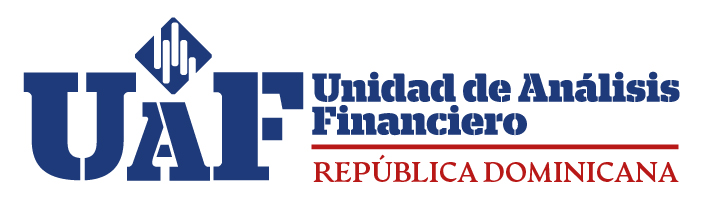 Informe de Seguimiento Plan Operativo Anual 2021SEGUNDO TRIMESTREDepartamento de planificación y desarrolloJulio, 2021Santo Domingo, RepúblicaDominicanaSiglas y acrónimos usados frecuentemente en el informe:CEP          Comité de Ética PúblicaCONCLAFIT   Comité de Lavado de Activos y Financiamiento del TerrorismoDNCD        Dirección Nacional de Control de Drogas DGII         Dirección General de Impuestos InternosDIGECOOM Dirección General de Cooperación Multilateral DIGEIG       Dirección General de Ética e Integridad PúblicaGAFILAT     Grupo de Acción Financiera de LatinoaméricaGELAVEX     Grupo de Expertos para el Control del Lavado de ActivosUAF         Unidad de Análisis FinancieroIDECOOP     Instituto de Desarrollo y Crédito CooperativoMAE	      Máxima Autoridad EjecutivaMIREX       Ministerio de Relaciones ExterioresMOU’s       Memorandos de EntendimientoOAI         Oficina de Libre Acceso a la InformaciónOPTIC       Oficina Presidencial de Tecnologías de la Información y Comunicación PLA/CFT     Prevención de Lavado de Activos/ Contra Financiamiento del TerrorismoP.N.         Policía NacionalPADM       Proliferación de Armas de Destrucción MasivaPEP          Persona Políticamente ExpuestaPGR         Procuraduría General de la RepúblicaROS	      Reporte de Operación SospechosaRTE	      Reporte de Transacción de EfectivoSGC	      Sistema de Gestión de CalidadSIS          Superintendencia de SegurosSIB          Superintendencia de BancosSIMV        Superintendencia del Mercado de ValoresSIGEF        Sistema de Gestión e Información FinancieraTIC’s	      Tecnologías de la Información y las ComunicacionesContenidoPRESENTACIÓNLa Unidad de Análisis Financiero (UAF), a través del Departamento de Planificación y Desarrollo, elabora el presente informe de evaluación del Plan Operativo Anual (POA) del año 2021, con el objetivo de dar a conocer los resultados del nivel de ejecución de las metas trimestrales programadas, ofreciendo informaciones respecto a la gestión y el desempeño de cada área, de acuerdo con el cumplimiento de lo planificado.Las acciones realizadas tuvieron como marco de referencia el marco estratégico y operativo de la unidad. Por consiguiente, el POA ha sido desarrollado en base a las informaciones remitidas por los directores y encargados de las diversas áreas de la institución.La ejecución fue realizada en función de los objetivos institucionales, tomando como fundamento las principales actividades y tareas ejecutadas por cada dirección y departamento de la UAF. Estas actividades están alineadas a los Ejes Estratégicos definidos, a saber: Estos ejes tienen objetivos estratégicos bien definidos que guiarán el propósito institucional durante los próximos años, con el fin de proyectar a la UAF como entidad de referencia en materia de procesamiento de información y análisis financiero contra el LA/FT/PADM en República Dominicana.Esto se logra a través de las áreas: Dirección General, Dirección de Análisis, Dirección de Coordinación, Departamento de Planificación y Desarrollo, Departamento Jurídico, Departamento Administrativo y Financiero, Departamento de Recursos Humanos, Departamento de Tecnología de la Información y Comunicaciones, Departamento de Comunicaciones y la Oficina de Libre Acceso a la Información Pública, entre otras comisiones que apoyan el Fortalecimiento Institucional de la Unidad de Análisis Financiero (UAF). RESUMEN EJECUTIVOEl Plan Operativo Anual 2021 determinó ochenta y cuatro (84) productos y ciento once (111) indicadores que contribuyen al Plan Estratégico 2019-2022. Para llevar a cabo estas actividades de los indicadores se generaron unos gastos durante el Segundo trimestre ascendentes a la suma de seiscientos cincuenta y nueve mil ochocientos noventa pesos dominicanos (RD$ 659,890.00).NIVEL DE EJECUCIÓN POA 2021Dirección de AnálisisLa Dirección de Análisis, en el desempeño de sus funciones para el año 2021, determinó medir doce (12) productos y doce (12) indicadores.Informes de Inteligencia Financiera. Presupuesto ejecutado: RD$ 0.00La Unidad de Análisis Financiero (UAF) divulga información operativa por medio de dos (02) tipos de informes: los informes de inteligencia de asistencia técnica y los informes de inteligencia espontáneo. El proceso de recolección, procesamiento y análisis de información llevado a cabo para realizar dichos informes en esencia, es similar, diferenciándose únicamente en la motivación que da origen al mismo: el informe de inteligencia de asistencia técnica es producto de una solicitud de información realizada por las autoridades competentes, mientras que el informe de inteligencia espontáneo relativos a posibles infracciones al lavado de activos, infracciones precedentes y la financiación del terrorismo es una labor continua de la institución para reforzar los esfuerzos de prevención de Lavado de Activos y Financiamiento del Terrorismo. De forma específica, los Informes de Inteligencia Espontáneos, surgen a raíz de un ROS o del análisis de la base de datos a la que accede la UAF, ya sea de fuente abierta o cerrada, o incluso por divulgaciones espontáneas o solicitudes de homólogos. De conformidad con el proceso este puede ser o no archivado dependiendo de los hallazgos.Se llevaron a cabo las búsquedas y las actividades plasmadas en nuestro plan operativo para los informes de Asistencia Técnicas recibidas durante el segundo trimestre del 2021, en la medida programada.Al 31/6/2021 la Dirección de Análisis/Depto. de Análisis Operativo despachó un total de 9 Informes de Inteligencia.Informes de Asistencias Técnicas. Presupuesto Ejecutado: RD$0.00Los Informes de Asistencia Técnica, son el producto que emana como respuesta a una solicitud de alguna autoridad competente, el cual a diferencia del anterior una vez se ha finalizado siempre es remitido al solicitante, no obstante, las conclusiones pudiesen sugerir la no existencia de hallazgos significativos. Se llevaron a cabo las búsquedas y las actividades plasmadas en nuestro plan operativo para los informes de Asistencia Técnicas recibidas durante el segundo trimestre del 2021, en la medida programada.Al 31/6/2021 la Dirección de Análisis/Depto. de Análisis Operativo despachó un total de 119 Informes de Asistencias Técnicas, de las cuales 101 corresponde a solicitudes del primer trimestre y 18 correspondiente al segundo trimestre.Desde el 1/04/2021 al 31/06/2021 se recibieron 174 solicitudes de Asistencia Técnicas correspondientes al segundo trimestre 2021, quedando un total de 156 pendientes.Informe de Cooperación Internacional. Presupuesto Ejecutado RD$0.00Durante el segundo trimestre 2021 se llevaron a cabo las búsquedas y las actividades plasmadas en nuestro plan operativo para las Cooperaciones Internacionales (CI), en la medida programada.Al 31/6/2021 el Depto. de Análisis Operativo, recibió un total de 12 solicitudes de Cooperación Internacionales, las cuales fueron respondidas 11, más una primera respuesta del primer trimestre y más cuatro respuestas correspondientes a 2da respuesta del primer trimestre 2021, siendo un total de 4 respuestas rematadas.Estudios Sectores de Interés. Presupuesto Ejecutado RD$0.00El desarrollo del estudio correspondiente al trimestre en curso (Análisis de Riesgo bajo el estándar ISO31000) se realizó según lo planificado. Durante el mes de mayo fueron concluidas las matrices, el desarrollo y la redacción fue entregada durante el mes de junio para revisión del encargado de AE y actualmente se encuentra para presentación y revisión del Comité Técnico. Informes de patrones inusuales, tipologías y tendencias de ROS. Presupuesto Ejecutado RD$0.00Actualmente se está en proceso de evaluación de la forma más adecuada para poder extraer las informaciones de GoAML correspondientes a las personas físicas y jurídicas que se requieren para poder realizar la elaboración de dicho informe.Informes patrones y tendencias RTE. Presupuesto Ejecutado RD$0.00Igual que en el punto anterior actualmente se está en proceso de evaluación de la forma más adecuada para poder extraer las informaciones de GoAML correspondientes a las personas físicas y jurídicas que se requieren para poder realizar la elaboración de dicho informe.Informes patrones y tendencias Dinero Efectivo Transfronterizo. Presupuesto Ejecutado RD$0.00Este informe fue fusionado con el informes patrones y tendencias RTE y se trabajara dentro del mismo, razones por la que se encuentra bajo las mimas condiciones descritas en el punto 6.Informes Estadísticos. Presupuesto Ejecutado RD$0.00Este informe se realiza anualmente durante el mes de enero.Informes de Indicadores. Presupuesto Ejecutado RD$0.00Este informe se realiza anualmente durante el mes de enero.Estudio Tipologías Detectadas en Sentencias Definitivas e Informes Diseminados. Presupuesto Ejecutado RD$0.00Se ha dado seguimiento a la entrega de los insumos necesarios para el estudio del trimestre próximo (Estudio de Tipologías basado en sentencias) sin aún obtener ninguna respuesta satisfactoria.Informe Trimestral Calidad Reportes RTE-ROS (Sectorial). Presupuesto Ejecutado RD$0.00 Este informe actualmente se encuentra bajo la responsabilidad del área de calidad de datosInforme Anual RTE-ROS-DET. Presupuesto Ejecutado RD$0.00Este informe se realiza anualmente.Dirección de CoordinaciónLa Dirección de Coordinación determinó 13 productos y 18 indicadores para medir el desempeño de sus funciones en el año 2021.Memorandos de entendimiento con los grupos de interés e instituciones homólogas. Presupuesto Ejecutado RD$0.001.	Suscripción de acuerdo de cooperación interinstitucional con la Asociación de Instituciones Rurales de Ahorro y Crédito, Inc. (AIRAC), en fecha 23 de abril de 2021.2.	Acercamientos e intercambios con la Junta Central Electoral (JCE) durante tiempo consecutivo, con el objetivo de suscribir un acuerdo de servicios, firmado en fecha 26 de abril de 2021.Número de interconexiones y mejora de los niveles de acceso con los grupos de interés. Presupuesto Ejecutado RD$0.00En el segundo trimestre no está proyectado este producto.Viajes oficiales y de capacitación del personal de carácter internacional representados por la UAF. Presupuesto Ejecutado RD$0.00Durante el mes de abril, debido al estado de emergencia nacional y la crisis sanitaria actual producto de la pandemia de COVID-19, los organismos internacionales a los que pertenecemos no coordinaron viajes oficiales de capacitación. No obstante, se ejecutó lo detallado a continuación:1.	Coordinación del taller para Organizaciones Sin Fines de Lucro (OSFL) - Evaluación Nacional de Riesgos (ENR), impartido por el Banco Mundial en fecha 9 de abril de 2021.2.	Coordinación de participación de colaboradores de la UAF en el seminario web “Costa Afuera Evasión de Impuestos”, impartido por IRS Criminal Investigation, en fecha 28 de abril de 2021.3.	Coordinación de taller sobre lavado de activos dirigido a la Dirección de Análisis, impartido por asesores de la OTA (Office of Technical Assistance, U.S. Department of the Treasury), en fecha 29 de abril de 2021.4.	Representación en calidad de punto de contacto mesa multisectorial Resolución 1540 CSNU en el Taller Nacional para la Industria y el Sector Privado en Comercio Estratégico y Programas de Cumplimiento Internos, realizado virtualmente los días 26, 28 y 30 de abril, y organizado por el Comité Interamericano contra el Terrorismo de la Organización de los Estados Americanos (CICTE/OEA) y República Dominicana. Durante el mes de mayo se ejecutó lo detallado a continuación:1.	Coordinación de taller sobre activos virtuales dirigido a la Dirección de Análisis, impartido por asesores de la OTA (Office of Technical Assistance, U.S. Department of the Treasury), en fecha 14 de mayo de 2021.2.	Coordinación del taller sobre productos de inclusión financiera - Evaluación Nacional de Riesgos (ENR), el cual será impartido por el Banco Mundial en fecha 9 de junio de 2021.Finalmente, en el mes de junio se coordinaron 3 talleres con la colaboración de la OTA (Office of Technical Assistance, U.S. Department of the Treasury), de los cuales ha sido confirmado el que abordará aspectos de análisis de información bancaria, y se realizará durante el mes de agosto de 2021.Pasantías internacionales representadas por la UAF. Presupuesto Ejecutado RD$0.00En el segundo trimestre no está proyectado este producto.Reuniones coordinadas de visitas internacionales. Presupuesto Ejecutado RD$0.00Durante el mes de abril, por motivo del estado de emergencia nacional y la crisis sanitaria actual producto de la pandemia de COVID-19, y a la disposición de los países de realizar visitas internacionales. No obstante, se coordinaron las siguientes reuniones, sostenidas en modalidad virtual:1.	Introducción entre la OTA (Office of Technical Assistance, U.S. Department of the Treasury) y la Superintendencia de Seguros (SIS), en fecha 13 de abril de 2021.2.	Coordinación de talleres dirigidos a la Dirección de Análisis por la OTA (Office of Technical Assistance, U.S. Department of the Treasury), según solicitud de la Dirección General, en fecha 21 de abril de 2021.3.	En el mes de junio fueron coordinadas 2 reuniones entre la OTA (Office of Technical Assistance, U.S. Department of the Treasury) la Dirección General y Dirección de Coordinación, según solicitud de los asesores de dicha institución.Apoyo técnico de información y consultas de los grupos de interés brindados.  Presupuesto Ejecutado RD$0.00Durante el segundo trimestre, se ha brindado apoyo técnico en las siguientes actividades y proyectos: 1.	Reunión de asistencia y coordinación de la Evaluación Nacional de Riesgos (ENR) con los líderes de los diferentes módulos, sostenida en fecha 6 de abril de 2021.2.	Reunión de apoyo técnico al Centro Nacional de Fomento y Promoción de las Asociaciones Sin Fines de Lucro para brindar asistencia con la solicitud de avances de seguimiento intensificado, derivado del IEM-RD (GAFILAT), en fecha 7 de abril de 2021.3.	Asistencia técnica relativa al Módulo 2: Vulnerabilidad Nacional de la Evaluación Nacional de Riesgos (ENR), a la Mag. Mirna Ortiz de la Procuraduría General de la República (PGR).4.	Reunión de apoyo técnico a la Procuraduría General de la República (PGR), para brindar asistencia con la solicitud de avances de seguimiento intensificado, derivado del IEM-RD (GAFILAT), en fecha 13 de abril de 2021.5.	Reunión de apoyo técnico a la Policía Nacional (PN), para brindar asistencia con la solicitud de avances de seguimiento intensificado, derivado del IEM-RD (GAFILAT), en fecha 30 de abril de 2021.6.	Segunda reunión de apoyo técnico al Centro Nacional de Fomento y Promoción de las Asociaciones Sin Fines de Lucro para brindar asistencia con la solicitud de avances de seguimiento intensificado, derivado del IEM-RD (GAFILAT), en fecha 4 de mayo de 2021.7.	Apoyos técnicos brindados a la ABA sobre temas de la plataforma goAML los días 24 de mayo y 2 de junio de 2021. Responsables: Dirección de Coordinación junto Dirección de Análisis y Departamento de Tecnología.8.	Apoyo técnico brindado a SSOO del sector seguros, sobre reportería y Ley núm. 155-17. Responsables: Dirección de Coordinación junto Dirección de Análisis.Solicitud de información internacional respondida Presupuesto Ejecutado RD$0.00Grupo Egmont1.	Solicitud de nominaciones de candidatos para representantes regionales de las Américas (Estatus: completado, fecha límite: 13/05/2021).2.	Solicitud de donantes voluntarios para financiar ECOFEL (Egmont Centre of FIU Excellence and Leadership) (Estatus: completado en fecha 05/04/2021. NOTA: La institución tiene otras prioridades presupuestarias y la pandemia de COVID-19 también dificultaría asumir una responsabilidad de esta envergadura.3.	Cuestionario sobre sobre el papel de las UIF en la lucha contra el lavado de activos obtenidos producto de actos de corrupción en el contexto de la pandemia de COVID-19, (Estatus: completado en fecha 29/042021).4.	Cuestionario sobre la transformación digital de las UIF en materia de PLA/FT (Estatus: completado en fecha 14/05/2021, fecha límite: 14/05/2021).5.	Votación para seleccionar a la persona que ocupará la posición vacante de vicepresidencia del IEWG, tras evidenciarse un empate (Estatus: completado en fecha 29/04/2021. NOTA: Por su condición de jurisdicción irregular en el IEWG, la UAF no debe votar en este proceso de elección. Se procede con la participación en las plenarias del grupo de trabajo para obtener la calidad de regular).6.	Solicitud de propuestas de consultores profesionales debidamente calificados interesados en diseñar y facilitar un proceso de planificación estratégica que dará como resultado un nuevo Plan Estratégico del Grupo Egmont (Estatus: completado en fecha 10/05/2021).7.	Solicitud de comentarios del documento "Final Report - Fact-Finding Initiative on FinCEN-FIU USA" (Estatus: completado en fecha 14/05/2021).8.	 Solicitud de comentarios del documento "Egmont Group Annual Report 2019-2020" (Estatus: completado en fecha 19/05/2021).9.	Dominican Republic - Membership Contribution (Estatus: completado en fecha 19/05/2021. NOTA: Remitido a la Dirección General y al Departamento Administrativo y Financiero para proceder con el pago de la membresía).10.	Registro para las Reuniones Plenarias (Virtuales) - Julio 2021 (Estatus: completado en fecha 15/06/2021).11.	Análisis de los documentos para las reuniones plenarias de las máximas autoridades ejecutivas de las Unidades de Inteligencia Financiera (UIF) miembros de Egmont (Estatus: completado en fecha 28/06/2021).12.	IT Review - Additional Feedback (Estatus: completado en fecha 23/06/2021).13.	2021 FinCEN Customer Survey (Estatus: en proceso, fecha límite 30/07/2021).GAFILAT:1.	Proceso de Seguimiento - Plantilla de Avances (Estatus: completado, fecha límite: 31/05/2021).2.	Ejercicio Bienal de Tipologías Regionales GAFILAT 2019-2020 (Estatus: completado, fecha límite: 14/05/2021).3.	Solicitud de Comentarios: Primer borrador Mapeo OSFL (GTFT) (Estatus: completado en fecha 11/05/2021. NOTA: Responsable: Dirección de Coordinación. Bienvenido Roberts, en su calidad de co-coordinador del GTFT).4.	Solicitud de insumos para Proyecto de Estrategias Nacionales de Riesgo (Estatus: completado en fecha 20/05/2021).5.	Proyecto de buenas prácticas y desafíos respecto del formato, diseminación y uso de los informes de inteligencia financiera elaborados por las UIF (IIF) (Estatus: completado en fecha 21/05/2021).6.	Proyecto sobre Abordaje de la Minería Ilegal como Amenaza Emergente de Lavado de Activos (Estatus: completado en fecha 10/06/2021).7.	Solicitud de Comentarios: Borrador de Informe OSFL (Estatus: completado en fecha 10/06/2021).8.	Cuestionario sobre inteligencia artificial - UAF y MP, + Anexos (Estatus: en proceso).9.	Registro para XLIII Reunión de Grupos de Trabajo y Plenaria de Representantes del GAFILAT - III Pleno Virtual (Estatus: completado en fecha 21/06/2021).10.	Solicitud de comentarios sobre el Informe de Evaluación Mutua de Chile - Versión Pre-Pleno (Confidencial) (Estatus: completado en fecha 28/06/2021).Otros requerimientos:1.	Solicitud de revisión y observaciones a los nuevos entendimientos de COMBIFRON República Dominicana-Colombia, por Asuntos Internacionales del J-2, Ministerio de Defensa (Estatus: completado en fecha 16 de abril de 2021).2.	Solicitud de avances en la implementación del Compromiso de Lima "Gobernabilidad Democrática frente a la Corrupción”, por la Dirección General de Política y Legislación Tributaria, Ministerio de Hacienda (Estatus: completado, fecha límite: 05/05/2021).Reunión de Coordinadores, Pleno de representantes, y reuniones de los Grupos de Trabajo del GAFILAT en la República Dominicana.Presupuesto Ejecutado RD$0.00En el segundo trimestre no está proyectado este producto. País representado por la UAF en los diversos ámbitos Regionales e Internacionales en materia de antilavado de activos y financiamiento del terrorismo.Presupuesto Ejecutado RD$0.00Durante los meses de abril y mayo, no se recibieron invitaciones o convocatorias para fines de representación. En el mes de junio, recibimos las invitaciones a los siguientes eventos de carácter internacional:1.	27th Egmont Group Plenary Meetings (Virtual), consistente en reuniones de los grupos de trabajo, sesiones de formación de análisis operativo y reuniones de las máximas autoridades ejecutivas de las Unidades de Inteligencia Financiera (UIF) miembros de Egmont (Estatus: en proceso, desde el 25 de junio hasta el 14 de julio de 2021).2.	Reunión Comisión Estratégica del GAFILAT, representada por la directora general, en fecha 20 mayo de 2021 (Estatus: completado).Acciones formativas. Presupuesto Ejecutado RD$0.00Durante los meses de abril, mayo y junio se realizaron las siguientes acciones formativas:1.	Taller de goAML (AIRAC), impartido el 6 de abril de 2021;2.	Charla virtual Señales de Alerta, impartido el 8 de abril de 2021;3.	Taller de Financiamiento del Terrorismo, impartido el 20 de abril de 2021;4.	Curso - taller: “Manejo Efectivo de Información Especializada sobre el Lavado de Activos y Otros Delitos Financieros”, proyectado para el 4 de mayo de 2021;5.	Taller de Reportería 2 ANAPROSERD, impartido el 11 de mayo de 2021;6.	Taller de goAML ANAPROSERD, impartido el 18 de mayo de 2021;7.	Charla Virtual de Calidad del ROS, impartido el 20 de mayo de 2021;8.	El Rol del Oficial de Cumplimiento en el Sistema de Prevención de Lavado de Activos, Financiamiento del Terrorismo y de la Proliferación de Armas de Destrucción Masiva, impartido el 24 de mayo de 2021;9.	Taller de goAML ABA, impartido el 15 de junio de 2021;Para los meses de mayo y junio, se tienen contempladas las siguientes acciones formativas:10.	Calidad del ROS Ampliado, proyectado para el 29 de junio de 2021 y movido para el 20 de julio por motivos de agenda.Acciones formativas de grupos de interés impartidas. Presupuesto Ejecutado RD$0.00Durante los meses abril y junio se realizaron las siguientes acciones formativas a los grupos de interés:1.	Charla PLA/FT MICM, impartida el 15 de abril de 2021;2.	Diplomado sobre PLA-FT, impartido el 1 de junio de 2021.P. Jornada de sensibilización en LA/FT/PADM realizadas. Presupuesto Ejecutado RD$0.001.	Jornada de Sensibilización en Prevención del Lavado de Activos y Financiamiento del Terrorismo, proyectado para el 6 de mayo de 2021.Documentos de la UAF publicados. Presupuesto Ejecutado RD$0.00Durante los meses de abril y mayo entraron dos solicitudes, las cuales fueron respondidas. Asimismo, se remitió para difusión el Análisis de la evolución de los RTE 2016-2020.•	Cronograma RRSS abril de 2021;•	Análisis de la evolución de los RTE 2016-2020.Departamento de Planificación y DesarrolloEl Departamento de planificación y Desarrollo determinó 12 productos y 19 indicadores para medir el desempeño de sus funciones en el año 2021.Informe de Monitoreo POA. Presupuesto Ejecutado RD$0.00Durante el segundo trimestre, se remitió a la MAE, directores y encargados de áreas el informe de seguimiento del cuarto trimestre del POA 2020. El mismo fue colocado en el Portal de Transparencia de la Institución.Informe de Evaluación PEI al año 2020. Presupuesto Ejecutado RD$0.00Este informe se encuentra en proceso.Informe de Seguimiento Indicadores Presidencial. Presupuesto Ejecutado RD$0.00 Durante el primer segundo se remitió a la MAE y responsables directos de los indicadores presidenciales los informes de las calificaciones actuales de los mismos durante los meses de diciembre 2020, enero y febrero 2021.Documentos trabajados del SGC. Presupuesto Ejecutado RD$0.00 No hubo solicitudes de revisión de documentos durante el segundo trimestre. Auditorías Internas realizadas. Presupuesto Ejecutado RD$0.00En el segundo trimestre no está proyectado este producto.POA, PACC y Presupuesto Físico y Financiero 2022. Presupuesto Ejecutado RD$0.00En el segundo trimestre no están proyectados estos productos.Informe de Monitoreo PACC. Presupuesto Ejecutado RD$0.00Se encuentra en proceso.Memoria Institucional 2021 aprobada. Presupuesto Ejecutado RD$0.00En el segundo trimestre no está proyectado este producto.Autoevaluación CAF y Plan de Mejora realizados. Presupuesto Ejecutado RD$0.00En el segundo trimestre, se remitió al MAP el Plan de Mejoras. Se está realizando informe del Plan de Mejoras para obtener la calificación del indicador.Requerimientos de las NOBACI actualizados. Presupuesto Ejecutado RD$0.00Durante el segundo trimestre se subieron evidencias que nos ayudaron a cerrar el trimestre con una calificación de 28.68%.Riesgos internos y externos identificados, evaluados y administrados. Presupuesto Ejecutado RD$0.00Durante el segundo trimestre, se han estado trabajando con las áreas el levantamiento de riesgos. Estamos en proceso de revisión por el Comité Técnico.Sistema de Gestión de Calidad bajo la Norma ISO 9001:2015. Presupuesto Ejecutado RD$0.00En el segundo trimestre no está proyectado este producto.Departamento JurídicoEl Departamento Jurídico determinó nueve productos y 11 indicadores para medir el desempeño de sus funciones en el año 2021.Contratos realizados y Certificación respondida. Presupuesto Ejecutado RD$35,470.00Durante el mes de abril se elaboraron, oportunamente, un total de cinco (05) Contratos de Servicios Personales, divididos de la manera siguiente: dos (2) son nuevos Contratos; tres (3) son Rescisiones de Contrato; y una (1) adenda. Durante el mes de mayo se elaboraron, oportunamente, un total de cuatro (4) Contratos de Servicios Personales.Durante el mes de junio no se elaboraron Contratos de Servicios Personales. Nota: Los registros de este tipo de contratos es una tarea que pertenece al Departamento de Recursos Humanos.Documentos legales elaborados. Presupuesto Ejecutado RD$0.00Durante el mes de abril se elaboraron, oportunamente, un total de nueve (9) Documentos Legales, divididos de la manera siguiente: dos (2) Comunicaciones; una (1) Resolución sobre la modificación de los miembros del comité de compras; Cuatro (4) Actos Administrativos; y una (1) Matriz sobre Listado de Documentos Externos PD-LI-005.En cuanto al Comité de Seguridad y Salud una (1) ficha de la Política del Comité.Durante el mes de mayo se elaboraron, oportunamente, un total de once (11) Documentos Legales, divididos de la manera siguiente: ocho (8) Comunicaciones; dos (2) Actos Administrativos; y una (1) Matriz sobre Listado de Documentos Externos PD-LI-005. En cuanto al Comité de Seguridad y Salud, se elaboró un Levantamiento de Información sobre Situación de Salud y el COVID-19; se realizaron dos (2) encuestas de mapeo; se gestionaron seis (6) pruebas del COVID-19; se realizaron tres (3) reuniones y minutas; y se realizó una Jornada sobre Salud Cardiovascular.Durante el mes de junio se elaboraron, oportunamente, un total de nueve (9) Documentos Legales, divididos de la manera siguiente: Cuatro (04) Comunicaciones; dos (2) Actos Administrativos; dos (02) acuerdos Institucionales; una (1) capacitación impartida a ADOCOSE; Gestión en DGII Transferencia 0; Gestión en el MAP; Gestión en la CGR; Gestión en el proceso de la obra y cubicación 01; Asiento y participación en la mesa de trabajo Gobierno Digital; Anuncio sobre Decreto Presidencial; y una (1) Matriz sobre Listado de Documentos Externos PD-LI-005.En cuanto al Comité de Seguridad y Salud realizaron dos (2) reuniones; Seguimiento a los colaboradores infectado de COVID; y seis (06) pruebas PCR. Asimismo, se publicaron dos (02) Capsulas Jurídicas en el Boletín Informativo UAF.Documentos internos elaborados y/o actualizados, y socializados.Presupuesto Ejecutado RD$50,670.001)	Durante el mes de abril no se elaboraron Acuerdos de Confidencialidad, y, se elaboraron siete (7) comunicaciones internas.  2)	Durante el mes de mayo no se elaboraron Acuerdos de Confidencialidad, y se elaboraron nueve (9) comunicaciones internas.  3)	Durante el mes de junio no se elaboraron Acuerdos de Confidencialidad4)	Durante el mes de abril se elaboraron, oportunamente, un total de catorce (14) Declaraciones, divididas de la manera siguiente: cuatro (4) Declaraciones de Patrimonio; una (1) Declaración de Patrimonio antes la Cámara de Cuenta; cinco (5) Declaraciones PEP y cuatro (4) Declaraciones SO, dado que, al personal militar que presta servicios en seguridad física, no se le realizan este tipo de Declaraciones, solamente al Encargado/a de dicha área.5)	Durante el mes de mayo no se elaboraron declaraciones de Patrimonio; Declaraciones PEP ni Declaraciones SO. 6)	Durante el mes de junio se elaboraron un total de nueve (9) declaraciones divididas: tres (3) declaraciones de Patrimonio, tres (3) Declaraciones PEP y tres (3) Declaraciones SO.Documentos internos del marco ético actualizado, enviados, y socializados. Presupuesto Ejecutado RD$0.00Durante el mes de abril fueron entregados Cinco (5) Códigos, para el personal de nuevo ingreso. En adición, vía la Comisión de Ética Pública, se socializó por correo electrónico el valor del mes, así como los canales de denuncia habilitados para estos fines. Asimismo, se realizó una (1) reunión de la Comisión de Ética Pública; una (1) minuta de la reunión de la Comisión de Ética Pública; y una Cápsula informativa. Durante el mes de mayo vía la Comisión de Ética Pública, se socializó por correo electrónico el valor del mes. Asimismo, se realizó una (1) reunión de la Comisión de Ética Pública; una (1) minuta de la reunión de la Comisión de Ética Pública; y tres (3) Capsula informativa. Durante el mes de junio vía la Comisión de Ética Pública, se socializó por correo electrónico el valor del mes. Asimismo, se realizaron dos (2) reuniones de la Comisión de Ética Pública; dos (2) Actas de la reunión de la Comisión de Ética Pública; una (1) Cápsula informativa; y una (01) encuesta de Clima ético.Colaboradores socializados en el Código de Ética. Presupuesto Ejecutado RD$0.00Durante el mes de abril se socializó el Código de Ética al personal de nuevo ingreso. Durante el mes de mayo no se socializó el Código de Ética al personal de nuevo ingreso ya que fue programada para el mes de junio. Durante el mes de junio se socializó el Código de Ética al personal de nuevo ingreso vía correo.Documentos elaborados en la Asistencia a la Secretaria Técnica del CONCLAFIT. Presupuesto Ejecutado RD$0.00Durante el mes de abril se elaboraron, oportunamente, un total siete (7) de Documentos CONCLAFIT, divididos de la manera siguiente: una (1) Agenda de reunión; una (1) Presentación para reunión; una (1) Reunión del CONCLAFIT; un (1) Acta de Reunión; una (1) Reunión del Comité Técnico; una (1) Reunión de la Mesa de Supervisión; Cuatro (4) Comunicaciones y una (1) Matriz de Reporte de Acciones y Seguimiento. Durante el mes de mayo se elaboraron, oportunamente, un total 15 de Documentos CONCLAFIT, divididos de la manera siguiente: una (1) Agenda de reunión; una Presentación para reunión; una Reunión del CONCLAFIT; un Acta de Reunión; una Reunión del Comité Técnico; una Reunión de la Mesa de Supervisión; doce Comunicaciones y una Matriz de Reporte de Acciones y Seguimiento.Durante el mes de junio se elaboraron, oportunamente, un total 17 de Documentos CONCLAFIT, divididos de la manera siguiente: una Agenda de reunión; una Presentación para reunión; una Reunión del CONCLAFIT; un Acta de Reunión; una Agenda y convocatoria a Reunión del Comité Técnico; una designación de Técnico en Mesa Supervisión; una Reunión del Comité Técnico; una reunión de la Mesa de Supervisión; Nueve Comunicaciones y una Matriz de Reporte de Acciones y Seguimiento.Informes realizados. Presupuesto Ejecutado RD$0.00 Durante el mes de abril se elaboraron dos (2) Opiniones Jurídicas. Durante el mes de mayo se elaboraron dos (2) Opiniones Jurídicas; tres (3) Informes sobre Procedimiento de Administración de Bienes; y Legislación Comparada sobre Ley de Extinción de Dominio; Anteproyecto Ley de Compras. Durante el mes de junio se elaboraron dos (02) Opiniones jurídicas.Actos del Comité de Compras y Contrataciones. Presupuesto Ejecutado RD$2,000.00 Durante el mes de abril se elaboró oportunamente, un oficio de rescisión; tres comunicaciones; tres modelos de comunicaciones y una matriz de Seguimiento de Actas Administrativas. Durante el mes de mayo se elaboró oportunamente, dos (2) contratos de Bienes y Servicios; dos (2) Evaluaciones; tres (3) actas sobre el procedimiento de Licencias informáticas; dos (2) oficios de rescisión y siete (7) comunicaciones. Durante el mes de junio se elaboró oportunamente, dos (02) oficios de rescisión; seis (06) comunicaciones; dos (02) actas notariales; dos (02) fichas de acto de alguacil; y una (01) minuta como sustento del para el acto notarial.Contratación de bienes, servicios, obras y concesiones. Presupuesto Ejecutado RD$0.00 Durante el mes de abril no se realizó registro de contrato de bienes y servicios, esta acción le pertenece al Departamento Administrativo. Durante el mes de mayo se realizó el registro de dos (2) registros de Contratos de bienes y servicios, esta acción le pertenece al Departamento Administrativo. Durante el mes de junio se elaboraron cuatros (4) contratos de bienes y servicios; y una (1) adenda de contrato de bienes y servicios. Los registros de este tipo de contratos es una tarea que pertenece al Departamento Administrativo y Financiero, sin embargo, en apoyo a este Departamento, agilizamos las aprobaciones de tres (3) contratos (Mattar Consulting, S.R.L.; Maestro de Cedulados; CTS, S.R.L.).Departamento de Recursos HumanosEl Departamento de Recursos Humanos determinó ocho productos y nueve indicadores para medir el desempeño de sus funciones en el año 2021.Sistema de Monitoreo de la Administración Pública (SISMAP) actualizado. Presupuesto Ejecutado: RD$0.00 Durante el primer trimestre se actualizó y se envió:La Planificación Anual de RR. HHEl Plan de Capacitación Anual La plantilla de transparencia en las informaciones de servicios y funcionariosPrestaciones laborales.Mapa de Procesos.La realización de la encuesta de clima El representante ante la comisión de personal.Reclutamiento y selección del personal idóneo requeridos por las diferentes áreas de la institución. Presupuesto Ejecutado: RD$0.00Durante el primer trimestre, RRHH realizó los siguiente:Para el indicador de reclutamiento y selección de personal el toral es de 18 colaboradores, los cuales serán evaluados en periodo probatorio en los meses de junio, julio y septiembre 2021.Para el indicador de Cantidad de colaboradores con periodo probatorio aprobado el total es de 8 colaboradores con periodos de prueba evaluados. Asimismo, hay colaboradores que no han completado su periodo de prueba en este trimestre.Nota: La evaluación del desempeño del periodo de prueba de la Sra. Elizabeth Reyes y del Sr. Rigoberto, está en el despacho para firma. Planes, programas y pasantías de capacitación desarrollados. Presupuesto Ejecutado: RD$271,618.00La evaluación de los planes de capacitación valora la efectividad y la eficiencia de los esfuerzos de la capacitación. El Plan de Capacitación del 2021 contempla 68 capacitaciones. Durante el primer trimestre se gestionaron 14 capacitaciones, de las cuales 5 han sido concluidas. A continuación, listamos las capacitacionesDiplomado Experto en Integridad CorporativaTransparencia y Buen GobiernoDiplomado en Community Manager y estrategia de Contenidos Digitales Animación y Montión GraficAdministración de Base de DatosDerecho Administrativo. Taller de Ética y Responsabilidad Social Empresarial. CompletadoSistema de Gestión Financiera (SIGEF). CompletadoInducción a la Administración Pública. CompletadoCurso básico en prevención de Lavado de ActivosCertificación Internacional en Investigación de Delitos Económico-Financieros (Enfoque Conductual, Financiero y Legal).Oratoria integralDiplomado Compras y Contrataciones Públicas Gestión Eficiente del Clima Laboral. CompletadoCapacitación sobre el valor e importancia de la mujer (imagen corporativa). CompletadoEste indicador será medido al finalizar el año, pero el avance del mismo se encuentra en 7.35%Evaluaciones de desempeño completadas. Presupuesto Ejecutado: RD$0.00Este indicador no presenta proyección para el primer trimestre. Es importante destacar, que durante el primer trimestre se elaboraron 86 Acuerdos de Desempeño que serán evaluados en el último trimestre del año 2021.Actividades conmemorativas, de convivencia y de responsabilidad social realizadas. Presupuesto Ejecutado: RD$0.00Durante el primer trimestre el área de RRHH realizó dos actividades conmemorativas:Día de la amistad con 81 personas participantes.Día de la mujer con 50 participantes.Es importante mencionar que también fue realizada una charla de imagen corporativa.Personal con vacaciones disfrutadas. Presupuesto Ejecutado: RD$0.00En el primer trimestre 26 colaboradores planificaron vacaciones de las cuales, sólo 19 tomaron el disfrute de las mismas.Sistema de registro y control de personal actualizado Presupuesto Ejecutado: RD$0.00Durante el primer trimestre, fueron enviados dos informes de reporte de asistencia. Con relación al reporte de asistencia del mes de diciembre 2020, que se envía en enero, no pudo ser remitido, debido a que las informaciones que suministra el Departamento de TIC no fueron recibidas en el tiempo oportuno. Nómina de empleados elaborada. Presupuesto Ejecutado: RD$0.00Se realizaron las nóminas correspondientes a los meses abril, mayo y junio de manera satisfactoria.Departamento Administrativo y FinancieroEl departamento determinó seis productos y 15 indicadores para medir el desempeño de sus funciones en el año 2021.Evaluación Presupuesto Financiero 2021. Presupuesto Planificado: RD$0.00Durante el segundo trimestre, se realizaron los pagos de los diversos compromisos contraídos, tales como: servicios básicos, remuneraciones y pagos a proveedores, conforme a lo programado. Informes financieros realizados y despachados. Presupuesto Planificado: RD$0.00Durante el segundo trimestre los informes financieros fueron remitidos oportunamente y a tiempo a la MAE.Informes realizados y despachados DIGECOP. Presupuesto Planificado: RD$0.00En el segundo trimestre no está proyectado este producto.Mantenimientos Preventivos y Correctivos realizados. Presupuesto Planificado: RD$7,495.00Para el segundo trimestre, se realizaron diversos mantenimientos preventivos y correctivos a las flotillas de vehículo y a la bomba de agua.Gestión de la Administración de los Materiales Gastables de Oficina, Alimentos y Bebidas y Limpieza. Presupuesto Planificado: RD$0.00Para el segundo trimestre no se realizaron solicitudes de materiales gastables, alimentos y bebidas y artículos de limpieza. Adquiridos los bienes y servicios requeridos por las áreas. Presupuesto Planificado: RD$0.00Durante el primer trimestre, se realizaron diez procesos de compras en tiempo oportuno y conforme a lo solicitado por las áreas. Pero es preciso señalar que, para el mes de enero, no se realizaron Procesos de Compras debido a que DIGEPRES no autorizó cuota de gastos por procesos internos de la institución.Departamento de Tecnología de la Información y ComunicacionesEl Departamento de Tecnología de la Información y Comunicaciones determinó 14 productos y 14 indicadores para medir el desempeño de sus funciones en el año 2021.Equipos nuevos integrados a la plataforma tecnológica según demanda de RRHH Instalados. Presupuesto Ejecutado: RD$0.00Durante el segundo trimestre fueron creados e instalados 9 usuarios de personal de nuevo ingreso a la institución en igual número de estaciones de trabajo. Equipos nuevos a la plataforma tecnológica según la cantidad de servicios demandados Instalados. Presupuesto Ejecutado: RD$0.00Para el primer trimestre, se realizó el requerimiento de adquisición a la División de Compras y Contrataciones de nuevos equipos tecnológicos, los cuales serán integrado a la plataforma tecnológica de la UAF.Requerimientos Certificación de la Norma NORTIC A4, realizados y/o evaluados. Presupuesto Ejecutado: RD$0.00En proceso, se está a la espera de la visita técnica del personal de la OPTIC.Requerimientos Certificación de la Norma NORTIC A5, realizados y/o evaluados. Presupuesto Ejecutado: RD$0.00En el segundo trimestre aún estamos a la espera de una reunión con la OPTIC para el levantamiento y asesoramiento de la NORTIC A5, esta norma depende de la implementación de la NORTIC A4.Requerimientos herramienta CRM para las diferentes áreas de la UAF, realizadas e implementada. Presupuesto Ejecutado: RD$0.00Para el segundo trimestre, se puso en operación la plataforma CRM y se encuentra 100% funcional, a través de ella se asiste y se registra el soporte que se les brinda a los sujetos obligados desde la misma.Requerimientos herramienta virtualización de computadoras de escritorios de la UAF, realizadas e implementada. Presupuesto Ejecutado: RD$0.00Durante el primer trimestre, se realizó el requerimiento de adquisición a la División de Compras y Contrataciones. Asimismo, nos encontramos en espera de las licencias solicitadas para su implementación inmediata.Aplicaciones de seguridad en el Data Center realizadas e implementadas.Presupuesto Ejecutado: RD$0.00Durante el segundo trimestre se están evaluando nuevas aplicaciones de seguridad y se está a la espera de adquisición de una solución para de esta manera fortalecer la seguridad.Sistema GoAML actualizado Presupuesto Ejecutado: RD$0.00En el segundo trimestre estamos en proceso de la actualización a la versión 4.9.Nuevos Objetos del Data Warehouse, integrados e implementados. Presupuesto Ejecutado: RD$0.00El proyecto se encuentra en proceso y en evaluación de varias solucionesSite Alterno realizado e implementado. Presupuesto Ejecutado: RD$0.00Para el segundo trimestre, se adquirió un gabinete de 42 U en el Data Center de la OPTIC. Asimismo, se realizó requerimiento de adquisición a la División de Compras y Contrataciones de los equipos y Software necesario para la operación de este site. Actualmente el site de contingencia se encuentra funcionando en un 35%.Aplicaciones Administrativas implementadas. Presupuesto Ejecutado: RD$0.00 Este proyecto está paralizado hasta completar la implementación de goAML.Equipos con Mantenimientos preventivo y correctivo realizados. Presupuesto Ejecutado: RD$0.00 Durante segundo trimestre en verificación de los logs de eventos y auditoría, no ha sido necesario llevar a cabo mantenimientos preventivos ni correctivos.Niveles de satisfacción de los servicios ofrecidos por la UAF a los Sujetos Obligados y Clientes Internos medidos. Presupuesto Ejecutado: RD$0.00 Durante el segundo trimestre se realizó encuesta de satisfacción de servicios a los sujetos obligados.Gestión Documental actualizada. Presupuesto Ejecutado: RD$0.00 Durante el segundo trimestre, diariamente se realiza la gestión documental de los documentos recibidos y despachados, esto es: digitalización, indexación y archivo físico de los documentos.División de ComunicacionesLa División de Comunicaciones determinó cuatro productos y cuatro indicadores para medir el desempeño de sus funciones en el año 2021.Línea gráfica nueva realizada. Presupuesto Planificado: RD$257,995.00La nueva línea gráfica está implementada al 100% y todos los proveedores entregaron toda la papelería requerida.Lectores con conocimientos de las actividades realizadas por la UAF.Presupuesto Planificado: RD$20,800.00-Durante el mes de abril se elaboraron notas de prensa para el portal-Publicación de los talleres y actividades en nuestras plataformas (redes sociales y portal)-Monitoreo de medios físicos y digitales (en el mes de mayo se publicaron en los medios dos (2) noticias relacionadas a la UAF).Publicaciones en redes sociales sobre LA/FT realizadas. Presupuesto Planificado: RD$00.00 Durante el segundo trimestre, se realizaron las siguientes acciones:- Publicaciones de 5 post diarios, equivalente a 137 publicaciones.- Elaboración de contenido- Envío de cronograma para revisión y aprobación- Diseño de nuevas secciones (jueves de TBT)- Campaña Fabrica de Engaños- Campaña no hay dos madres iguales- Test semanales en las historias de las redesPlenaria GAFILAT celebrada. Presupuesto Planificado: RD$5,700.00 Actualmente se está haciendo comparación de precios de la Plenaria GAFILAT.Oficina de Libre Acceso a la InformaciónLa Oficina de Acceso a la Información (OAI) determinó seis productos y nueve indicadores para medir el desempeño de sus funciones en el año 2021. Portal de Transparencia Institucional con informaciones completadas.Presupuesto Planificado: RD$00.00Nuestro Portal cumple con las especificaciones contempladas en la Ley 200-04, la cual establece la actualización permanente de las informaciones ofrecidas en el mismo”, Contamos con el apoyo de nuestros colaboradores y la DIGEIG para el logro de las metas propuestas. Actualmente nuestro indicador de transparencia se encuentra en 100% de la meta propuesta.Al trimestre de Abril-Junio 2021 se ha llevado a cabo debido procedimiento, en este renglón las preguntas y respuestas se han remitido a las áreas correspondientes para sus respuestas al ciudadano mediante el sistema único de acceso a la información (SAIP) y el correo electrónico institucional consultas@uaf.gob.do, clasificando los documentos y/o informaciones necesarias para dar respuesta a las solicitudes externas satisfactoriamente, seguimos en la espera de evaluación de dichos procesos por la DIGEIG.Se ejecutan correos internos a los encargados departamentales, relacionados de forma directa en la entrega de- documentación para el portal de transparencia institucional, se sube la información y pasamos un histórico de los mismos para que al día 10 de cada mes, el portal este completamente actualizado de forma mensual y trimestral según la resolución establecida.No tuvimos consultas o solicitudes por SAIP pendientes al mes de junio 2021. Obtuvimos 41 solicitudes mediante consultas al trimestre abril-junio 2021.Informes de Gestión realizados. Presupuesto Planificado: RD$00.00Durante el segundo trimestre se detallan en las estadísticas, todos los indicadores más relevantes, que permiten llevar a cabo la unión de todos los aspectos importantes que son: fecha de recepción de la consulta, persona solicitante, información solicitada, comentario de respuesta, motivo de solicitud, fecha de trámite, área responsable de la respuesta, fecha de respuesta y días transcurridos de respuesta, se toman las respuestas autorizadas y da como resultado la estadística general de consultas y otras estadísticas realizadas al mes de Abril 2021, Indicador a la fecha al 100%. Algunos de los Informes ejecutados son:-Check List de Documentos del Portal mensual actualizado junio 2021-Matriz de Seguimiento interno SAIP-Matriz de actividades diarias OAI -Matriz de Consultas Externas OAI-Minuta de Preguntas frecuentes actualizada al mes de junio 2021.Requerimientos del Sistemas de Información Pública actualizados.Presupuesto Planificado: RD$00.00Al mes de abril se han cumplido con las actualizaciones de lugar para las evaluaciones futuras del trimestre con las calificaciones al 100%.Al mes de mayo no hemos obtenido evaluaciones, estamos en proceso de evaluación preliminar de calificación  en los procesos de nuestro portal de transparenciaAl mes de junio no hemos obtenido evaluaciones ni actualización de calificación  en los procesos de nuestro portal de transparencia.Debido a los cambios externos por los que han estado sometidos la DIGEIG, hemos tenido pocos avances en cuanto a la actualización del SAIP para el seguimiento de evaluaciones y requerimientos de cambios al portal. Nos mantenemos con las notificaciones de preguntas al día por esta vía y por la línea 311. Solicitudes de información pública atendidas. Presupuesto Planificado: RD$00.00Durante el segundo trimestre, fueron ejecutadas al mes de abril 16 solicitudes de información pública, no se registraron denuncias, reclamaciones, sugerencias al mes de abril por 311 ni SAIP. Fueron ejecutadas 17 en el mes de mayo y 8 en el mes de junio. Actualmente este indicador se encuentra al 100% de su cumplimiento.Los avances relacionados a las solicitudes atendidas, podemos encontrarlos en:-Solicitudes de Preguntas respondidas a tiempo mediante Consultas UAF.Informes Balances de Gestión realizados. Presupuesto Planificado: RD$00.00Para el segundo trimestre, mensualmente se evalúan todas las informaciones recibidas diariamente para las estadísticas OAI, son adecuados en formato Excel, donde se llevan los registros estadísticos del sistema único de información SAIP, registros estadísticos de sujetos obligados registrados en la UAF, registros de consultas recibidas y atendidas en el trimestre y las estadísticas de la línea 311.El propósito del seguimiento trimestral de productos y resultados es disponer de información oportuna sobre el cumplimiento de las metas y resultados que a la fecha están todos los informes estadísticos actualizados obteniendo:-Check List de Documentos del Portal mensual actualizado a junio 2021.-Matriz de Seguimiento interno SAIP, No tuvimos reportes estadísticos a junio 2021. -Matriz de Consultas Externas OAI al 30 de junio 2021.-Estadísticas y Balance de gestión línea 311, No tuvimos reportes estadísticos a junio 2021.Plan de Trabajo de la Comisión de Ética ejecutado. Presupuesto Planificado: RD$8,142.00La comisión de Ética Pública es el organismo responsable de promover el buen funcionamiento de la administración pública, la cultura de Ética y Transparencia. Fue concluido el proceso de acoplamiento y gestión para la implementación del CEP UAF. Actualmente el CEP obtuvo 3/3 puntos en la última evaluación de la DIGEIG. Al mes de junio no tenemos calificaciones disponibles.EJECUCIÓN PRESUPUESTARIA POR ÁREAEl Plan Operativo Anual 2021 determinó 84 productos y 111 indicadores que contribuyen al Plan Estratégico 2019-2022. Para llevar a cabo estas actividades de los indicadores se generaron unos gastos durante el primer trimestre de RD$ 659,890.00________________________________María E. Holguín López
Directora GeneralNOTICIAS RELEVANTES DEL TRIMESTRE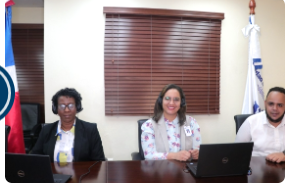 Unidad de Análisis Financiera realiza taller de Reportería dirigido a las APNFDsMartes, 23 febrero 2021Santo Domingo, febrero 2021 - La Unidad de Análisis Financiero (UAF), como parte de su Plan Anual de Capacitación para Sujetos Obligados, a través del departamento de Prevención, Educación y Difusión impartió el taller de “Reportería” dirigido a oficiales de cumplimento registrados en la UAF del sector no financiero.Tuvo como objetivo perfeccionar las capacidades y habilidades de los sujetos obligados en la realización de los reportes de operaciones sospechosas y las transacciones en efectivo, que faciliten la labor de inteligencia de la UAF. Fue impartido por Milagros A. Jiménez Díaz, Analista Operativo II; Hansliery Sánchez Figuereo, Técnico de Mesa de Ayuda y Keila E. Santos Padilla, Analista de Prevención, Educación y Difusión.Es la primera jornada en modalidad virtual de este taller y participaron oficiales de cumplimiento de: abogados, casinos, seguros, contadores, inmobiliarias, empresas de factoraje, compra y venta de vehículos de motor.Con estas entregas periódicas, la UAF, además de promover la cultura de la prevención, busca concienciar a los sujetos obligados en el cumplimiento de sus obligaciones. 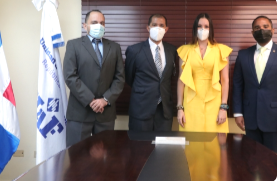 Acercamiento Interinstitucional entre la UNODC-ROPAN y la Unidad de Análisis FinancieroMiércoles, 03 marzo 2021Santo Domingo, marzo 2021 – La Directora General de la Unidad de Análisis Financiero, María Elisa Holguín López, junto al Director de Coordinación Bienvenido Roberts, recibieron al Sr. Helmut Ahmed Flores Calamari, Coordinador Regional Anticorrupción de las Oficina de las Naciones Unidas Contra la Droga y el Delito (UNODC-ROPAN) - Oficina Regional para Centroamérica y el Caribe en Panamá, acompañado de su colega el Sr. Luis Quiróz.UNODC ROPAN presta especial atención a las necesidades específicas de los países de Centroamérica y el Caribe, con el fin de prestar una asistencia técnica hecha a medida, coherente y eficaz que permita hacer frente a los retos en la lucha contra la delincuencia organizada y el tráfico de drogas.Durante el encuentro, los representantes de la UNODC ROPAN y la Directora General intercambiaron sus necesidades acordando trabajar en conjunto para promover y facilitar la cooperación en la ejecución de altas políticas en materia de prevención, control y combate de lavado de activos y de la corrupción.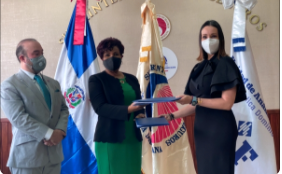 Superintendencia de Seguros y UAF acuerdan fortalecer lazos cooperativosJueves, 04 marzo 2021Santo Domingo, marzo 2021- La Superintendencia de Seguros y la Unidad de Análisis Financiero (UAF), firmaron un acuerdo para fortalecer los lazos cooperativos en la lucha preventiva de Lavado de Activos, Financiamiento del Terrorismo y Proliferación de Armas de Destrucción Masiva (LA/FT/PADM).El convenio fue firmado por Josefa Castillo, superintendente de seguros y María Elisa Holguín López, directora general de la Unidad de Análisis Financiero (UAF).A través de este acuerdo, ambas instituciones se comprometieron a trabajar en conjunto para el desarrollo y ejecución de políticas, conforme la normativa vigente y el estándar internacional en el ámbito de la prevención del lavado de activos y financiamiento del terrorismo y la corrupción.La directora general María Elisa Holguín, también, mencionó la posibilidad de coordinar actividades formativas en conjunto para proporcionar las herramientas necesarias a fin de reforzar los conocimientos sobre los procesos y estándares asociados al cumplimiento de la Ley.La MAE expresó que “la lucha contra el lavado de activos y el financiamiento del terrorismo es un esfuerzo en conjunto, que debe de hacerse de una manera colaborativa y participativa que la prevención somos todos”.Este gran paso es un aporte más a la solidez que deben tener las instituciones para favorecer el cumplimiento eficaz de la Ley 155-17.No.ÁreaPresupuesto Proyectado para el 1er TrimestrePresupuesto Ejecutado en el 1er Trimestre1Dirección de Análisis$0.00$0.002Dirección de Coordinación$0.00$0.003Departamento de Planificación y Desarrollo$0.00$0.004Departamento Jurídico$88,140.00$88,140.005Departamento de Recursos Humanos$271,618.00$271,618.006Departamento Administrativo y Financiero$7,495.00$7,495.007Departamento de Tecnología de la Información y las Comunicaciones$0.00$0.008División de Comunicaciones$284,495.00$284,495.009Oficina de Libre Acceso a la Información$8,142.00$8,142.00Total Total $15,090,812.78$659,890.00PeriodoPresupuesto estimado POA 2021Presupuesto Ejecutado al 2do trimestre 2021%Enero - diciembre$72,451,081.11$659,890.000.91%IndicadorMeta AnualMeta Segundo TrimestreAvance en la meta trimestralNúmero de informes de inteligencia enviados, trimestralmente681850%IndicadorMeta AnualMeta Segundo TrimestreAvance en la meta trimestral% de informes de asistencia técnica respondidos anualmente≥85%≥85%N/AIndicadorMeta AnualMeta Segundo TrimestreAvance en la meta trimestral% de Informes de Cooperación Internacional realizados trimestralmente≥90%≥90%100%IndicadorMeta AnualMeta Segundo TrimestreAvance en la meta trimestralCantidad de Estudios Realizados trimestralmente 41100%IndicadorMeta AnualMeta Segundo TrimestreAvance en la meta trimestralCantidad de Informes realizados, trimestralmente41100%IndicadorMeta AnualMeta Segundo TrimestreAvance en la meta trimestralCantidad de Informes de patrones y tendencias RTE realizados, trimestralmente41100%IndicadorMeta AnualMeta Segundo TrimestreAvance en la meta trimestralCantidad de Informes realizados Trimestralmente41100%IndicadorMeta AnualMeta Segundo TrimestreAvance en la meta trimestralCantidad de Informes realizados, Anualmente1N/A100%IndicadorMeta AnualMeta Segundo TrimestreAvance en la meta trimestralCantidad de Informes realizados, Anualmente1N/A100%IndicadorMeta AnualMeta Segundo TrimestreAvance en la meta trimestralEstudio Realizado sobre Tipologías Detectadas en Sentencias Definitivas e Informes Diseminados, Anualmente1N/AN/AIndicadorMeta AnualMeta Segundo TrimestreAvance en la meta trimestralCantidad de Informes Reportes RTE-ROS (Sectorial) realizados, trimestralmente164100%IndicadorMeta AnualMeta Segundo TrimestreAvance en la meta trimestralInforme Anual RTE-ROS-DET31100%IndicadorMeta AnualMeta Segundo TrimestreAvance en la meta trimestralNúmero de acuerdos firmados al finalizar el semestre4N/A25%IndicadorMeta AnualMeta Segundo TrimestreAvance en la meta trimestralCantidad de instituciones interconectadas, Anualmente1N/AN/AIndicadorMeta AnualMeta Segundo TrimestreAvance en la meta trimestralPorcentaje de cumplimiento de los viajes oficiales y de capacitación personal, semestralmente90%90%100%IndicadorMeta AnualMeta Segundo TrimestreAvance en la meta trimestralNúmero de pasantías internacionales llevadas a cabo al año1N/AN/AIndicadorMeta AnualMeta Segundo TrimestreAvance en la meta trimestralPorcentaje de cumplimiento de lo requerido en cuanto a la forma, al finalizar el semestre, si aplica90%90%100%Porcentaje cumplimiento de lo requerido en el tiempo, al finalizar el semestre. Si aplica90%90%100%IndicadorMeta AnualMeta Segundo TrimestreAvance en la meta trimestralPorcentaje de apoyo técnico de información y consultas brindadas semestralmente90%90%100%IndicadorMeta AnualMeta Segundo TrimestreAvance en la meta trimestralNúmero de solicitudes internacionales respondidas, al finalizar el semestre90%90%78.26%IndicadorMeta AnualMeta Segundo TrimestreAvance en la meta trimestralNúmero de plenarias realizada1N/AN/AIndicadorMeta AnualMeta Segundo TrimestreAvance en la meta trimestralNúmero de representaciones realizadas, al finalizar el semestre95%95%100%IndicadorMeta AnualMeta Segundo TrimestreAvance en la meta trimestralNúmero de acciones formativas implementadas por trimestre256100%Número de participantes alcanzados en las acciones formativas semestralmente770N/AN/APorcentaje de satisfacción del 80% de los asistentes al congreso, al finalizar el mismo90%N/AN/AIndicadorMeta AnualMeta Segundo TrimestreAvance en la meta trimestralPorcentaje de cumplimento de las acciones formativas aprobadas para su ejecución al finalizar el trimestre90%90%100%IndicadorMeta AnualMeta Segundo TrimestreAvance en la meta trimestralNúmero de jornadas de sensibilización presenciales realizadas al año3N/AN/ANúmero de participantes alcanzados en las jornadas300N/AN/AIndicadorMeta AnualMeta Segundo TrimestreAvance en la meta trimestralPorcentaje de documentos revisados al finalizar el semestre, si aplica90%N/A100%Porcentaje de documentos aprobados para publicación al finalizar el semestre si aplica30%N/A100%IndicadorMeta AnualMeta Segundo TrimestreAvance en la meta trimestralCantidad de informes entregados cuatrimestralmente a la Dirección General.41100%IndicadorMeta AnualMeta Segundo TrimestreAvance en la meta trimestralEntrega Informe anual a la Dirección General al primer trimestre.11100%Presentación de informe anual a nivel gerencial al primer trimestre.11100%IndicadorMeta AnualMeta Segundo TrimestreAvance en la meta trimestralCantidad de informes entregados mensualmente a la Dirección General.123100%IndicadorMeta AnualMeta Segundo TrimestreAvance en la meta trimestralPorcentaje de información documentada, cuando aplique.90%90%34.38%IndicadorMeta AnualMeta Segundo TrimestreAvance en la meta trimestralPorcentaje de cumplimiento del Programa de Auditorías Internas, semestralmente.100%N/AN/AEntrega de Informe de Auditoría a la Dirección General, semestralmente2N/AN/AIndicadorMeta AnualMeta Segundo TrimestreAvance en la meta trimestralEntrega del POA 2022 aprobado al cuarto trimestre del año.1N/AN/AEntrega del PACC 2022 aprobado al cuarto trimestre del año.1N/AN/APresupuesto Financiero 2022 cargado al SIGEF al tercer trimestre del año1N/AN/APresupuesto Físico 2022 cargado al SIGEF al tercer trimestre del año2N/AN/AIndicadorMeta AnualMeta Segundo TrimestreAvance en la meta trimestralCantidad de informes entregados cuatrimestralmente a la Dirección General.41100%IndicadorMeta AnualMeta Segundo TrimestreAvance en la meta trimestralEntrega Memoria Institucional al cuarto trimestre del año.1N/AN/AIndicadorMeta AnualMeta Segundo TrimestreAvance en la meta trimestralAutodiagnóstico CAF elaborado al primer trimestre del año1N/AN/APorcentaje de cumplimiento del plan de mejora, Anualmente100%100%100%Porcentaje de cumplimiento en el Indicador CAF100%100%100%IndicadorMeta AnualMeta Segundo TrimestreAvance en la meta trimestralPorcentaje de cumplimiento en el Indicador NOBACI, trimestral85%30%0%IndicadorMeta AnualMeta Segundo TrimestreAvance en la meta trimestralCantidad de informes de Rendición de Cuentas entregados2190%IndicadorMeta AnualMeta Segundo TrimestreAvance en la meta trimestralCumplimiento del cronograma de implementación de la Norma ISO 9001:201590%N/AN/AIndicadorMeta AnualMeta Segundo TrimestreAvance en la meta trimestralPorcentaje de contratos registrados trimestralmente, si aplica.99%99%100%Porcentaje de certificaciones de aprobación de contrato remitidas al Departamento de Recursos Humanos trimestralmente, si aplica.80%N/A100%IndicadorMeta AnualMeta Segundo TrimestreAvance en la meta trimestralPorcentaje de documentos (Actos Administrativos; Comunicaciones; Resoluciones) despachadas y/o correos enviados trimestralmente, cuando aplique.99%99%100%IndicadorMeta AnualMeta Segundo TrimestreAvance en la meta trimestralPorcentaje de Acuerdos de Confidencialidad y No Divulgación notariados, cuando aplique.100%100%100%Porcentaje de Declaraciones: de Patrimonio//PEP//SO despachadas, cuando aplique.100%100%100%IndicadorMeta AnualMeta Segundo TrimestreAvance en la meta trimestralPorcentaje Manual de Código de Ética socializado y enviado (formato digital o físico) a colaboradores de nuevo ingreso100%100%100%IndicadorMeta AnualMeta Segundo TrimestreAvance en la meta trimestralPorcentaje de colaboradores socializados en el Código de Ética semestralmente.100%100%100%IndicadorMeta AnualMeta Segundo TrimestreAvance en la meta trimestralPorcentaje en la cantidad de documentos (confidenciales), al finalizar el trimestre, si aplica.99%99%100%IndicadorMeta AnualMeta Segundo TrimestreAvance en la meta trimestralPorcentaje de: Informes despachados, trimestralmente, si aplica100%100%100%IndicadorMeta AnualMeta Segundo TrimestreAvance en la meta trimestralPorcentaje de elaboración de Contratos de Bienes, Servicios y Obras, al finalizar el trimestre, si aplica99%99%100%IndicadorMeta AnualMeta Segundo TrimestreAvance en la meta trimestralPorcentaje en el Registro de los Contratos/Certificaciones de Aprobación de los Contratos de Bienes, Servicios y Obras, al finalizar el trimestre, si aplica.80%80%100%IndicadorMeta AnualMeta Segundo TrimestreAvance en la meta trimestral% de calificación del SISMAP trimestralmente≤85%≤85%85.79%IndicadorMeta AnualMeta Segundo TrimestreAvance en la meta trimestral% De reclutamientos de personal requerido trimestralmente100%100%100%Cantidad de colaboradores con periodo probatorio aprobado anualmente368100%IndicadorMeta AnualMeta Segundo TrimestreAvance en la meta trimestral% de capacitaciones realizadas anualmente95%N/AN/AIndicadorMeta AnualMeta Segundo TrimestreAvance en la meta trimestral% de evaluaciones del desempeño realizadas anualmente100%N/AN/AIndicadorMeta AnualMeta Segundo TrimestreAvance en la meta trimestral% de las actividades realizadas trimestralmente95%95%100%IndicadorMeta AnualMeta Segundo TrimestreAvance en la meta trimestral% de colaboradores que han disfrutado vacaciones trimestralmente95%95%73%IndicadorMeta AnualMeta Segundo TrimestreAvance en la meta trimestralCantidad de informes remitidos trimestralmente12366.66% IndicadorMeta AnualMeta Segundo TrimestreAvance en la meta trimestralCantidad de nóminas realizadas trimestralmente123100%IndicadorMeta AnualMeta Segundo TrimestreAvance en la meta trimestralPorcentaje del Cumplimiento el Presupuesto Financiero100%100%100%Cumplimiento Tiempo de Entrega de los Informes de Ejecución100%100%100%Correcta Publicación de Informaciones Presupuestarias en la Página WEB de la institución Web de la Institución100%100%100%IndicadorMeta AnualMeta Segundo TrimestreAvance en la meta trimestralPorcentaje de Informes despachados, trimestralmente, a la Dirección General100%100%100%IndicadorMeta AnualMeta Segundo TrimestreAvance en la meta trimestralPorcentaje de: Informes despachados, a DIGECOP100%N/AN/AIndicadorMeta AnualMeta Segundo TrimestreAvance en la meta trimestralPorcentaje mantenimiento preventivo realizado a la flotilla vehicular trimestralmente, si aplica.100%100%100%Porcentaje de respuestas al mantenimiento correctivo de la flotilla vehicular trimestralmente, si aplica.100%100%100%Porcentaje mantenimiento preventivo realizado a los equipos de aires acondicionados y plantas eléctricas trimestralmente, si aplica.100%100%100%Porcentaje mantenimiento correctivo realizado a los equipos de aires acondicionados y plantas eléctricas trimestralmente, si aplica.100%100%N/APorcentaje de mantenimiento preventivo realizado a la infraestructura mensualmente.100%100%N/APorcentaje de mantenimiento correctivo realizado a la infraestructura mensualmente100%100%N/AIndicadorMeta AnualMeta Segundo TrimestreAvance en la meta trimestralPorcentaje de Suministros Materiales Gastables de Oficina entregados100%100%N/APorcentaje de Suministros Alimentos y Bebidas entregados100%100%N/APorcentaje de Suministros de materiales de limpieza entregados100%100%N/AIndicadorMeta AnualMeta Segundo TrimestreAvance en la meta trimestralPorcentaje de los bienes y servicios requeridos y entregados100%100%100%IndicadorMeta AnualMeta Segundo TrimestreAvance en la meta trimestralPorcentaje de equipos de usuarios final instalados y conectados a la infraestructura TIC, trimestralmente100%25%100%IndicadorMeta AnualMeta Segundo TrimestreAvance en la meta trimestralPorcentaje de equipos de Data Center instalados y conectados a la infraestructura TIC, trimestralmente100%25%0%IndicadorMeta AnualMeta Segundo TrimestreAvance en la meta trimestralPorcentaje de avance en la implementación de certificación de las normas, durante el año100%N/A60%IndicadorMeta AnualMeta Segundo TrimestreAvance en la meta trimestralPorcentaje de avance en la implementación de certificación de las normas, durante el año100%N/A1%IndicadorMeta AnualMeta Segundo TrimestreAvance en la meta trimestralPorcentaje de avance en las tareas del proyecto CRM, durante el año100%25%100%IndicadorMeta AnualMeta Segundo TrimestreAvance en la meta trimestralPorcentaje de avance en las tareas del proyecto, durante el año100%25%1%IndicadorMeta AnualMeta Segundo TrimestreAvance en la meta trimestralCantidad de Aplicaciones de Seguridad Implementadas, trimestralmente122100%IndicadorMeta AnualMeta Segundo TrimestreAvance en la meta trimestralCantidad de actualizaciones de GoAML a versión más reciente, durante el año2N/A50%IndicadorMeta AnualMeta Segundo TrimestreAvance en la meta trimestralPorcentaje de Data Warehouse Implementado, durante el año100%10%0%IndicadorMeta AnualMeta Segundo TrimestreAvance en la meta trimestralPorcentaje de avance del proyecto, durante el año100%10%35%IndicadorMeta AnualMeta Segundo TrimestreAvance en la meta trimestralCantidad de Aplicaciones Administrativas Implementadas, trimestralmente1120%IndicadorMeta AnualMeta Segundo TrimestreAvance en la meta trimestralCantidad de equipos trabajados335N/AIndicadorMeta AnualMeta Segundo TrimestreAvance en la meta trimestralCantidad de estudios de satisfacción de los servicios TIC de la UAF, trimestralmente1020%IndicadorMeta AnualMeta Segundo TrimestreAvance en la meta trimestralPorcentaje de documentación Escaneada, Organizada y Resguardada100%100%100%Meses 2021Comunicaciones EnviadasComunicaciones RecibidasEnero260158Febrero324449Marzo384406Total9681013IndicadorMeta AnualMeta Segundo TrimestreAvance en la meta trimestralPorcentaje línea gráfica nueva implementada100%100%100%IndicadorMeta AnualMeta Segundo TrimestreAvance en la meta trimestralPorcentaje de notas de prensa publicadas trimestralmente en los medios de Comunicación80%80%100%IndicadorMeta AnualMeta Segundo TrimestreAvance en la meta trimestralAumento cantidad de post pasando de 2 publicaciones semanales a un mínimo de 5.24060100%IndicadorMeta AnualMeta Segundo TrimestreAvance en la meta trimestralCumplimiento con los requerimientos de GAFILAT100%N/A40%IndicadorMeta AnualMeta Segundo TrimestreAvance en la meta trimestralPorcentaje de Cumplimiento de los Indicadores del Sistema de Monitoreo de Transparencia100%100%92%IndicadorMeta AnualMeta Segundo TrimestreAvance en la meta trimestralPorcentaje de Informes de Gestión elaborados oportunamente mensual100%100%100%Cantidad de Memoria Anual 2021 elaborada1N/AN/AIndicadorMeta AnualMeta Segundo TrimestreAvance en la meta trimestralPorcentaje de Sistemas de Información Actualizados a requerimientos de las Áreas u órganos evaluadores.100%100%100%IndicadorMeta AnualMeta Segundo TrimestreAvance en la meta trimestralPorcentaje de solicitudes, de los ciudadanos e instituciones interesadas, de información pública atendidas en tiempo oportuno100%100%100%Porcentaje de quejas, denuncias, reclamaciones y sugerencias recibidas y atendidas en tiempo oportuno.100%100%100%IndicadorMeta AnualMeta Segundo TrimestreAvance en la meta trimestralCantidad de informes estadísticos realizados.41100%Cantidad de Plan de Mejoras de los resultados de evaluación de Metas elaborado1N/AN/AIndicadorMeta AnualMeta Segundo TrimestreAvance en la meta trimestralCantidad de informes remitidos al RAI y la DIGEIG trimestralmente41100%No.ÁreaPresupuesto Proyectado para el 1er. TPresupuesto Ejecutado en el 1er.T1Dirección de Análisis$0.00$0.002Dirección de Coordinación$0.00$0.003Departamento de Planificación y Desarrollo$0.00$0.004Departamento Jurídico$88,140.00$88,140.005Departamento de Recursos Humanos$271,618.00$271,618.006Departamento Administrativo y Financiero$7,495.00$7,495.007Departamento de Tecnología de la Información y la Comunicaciones$0.00$0.008División de Comunicaciones$284,495.00$284,495.009Oficina de Libre Acceso a la Información$8,142.00$8,142.00Total Total $15,090,812.78$659,890.00MesesPresupuesto estimado POA 2021Presupuesto Ejecutado al 1er trimestre 2021%enero- diciembre$72,451,081.11$659,890.000.91%